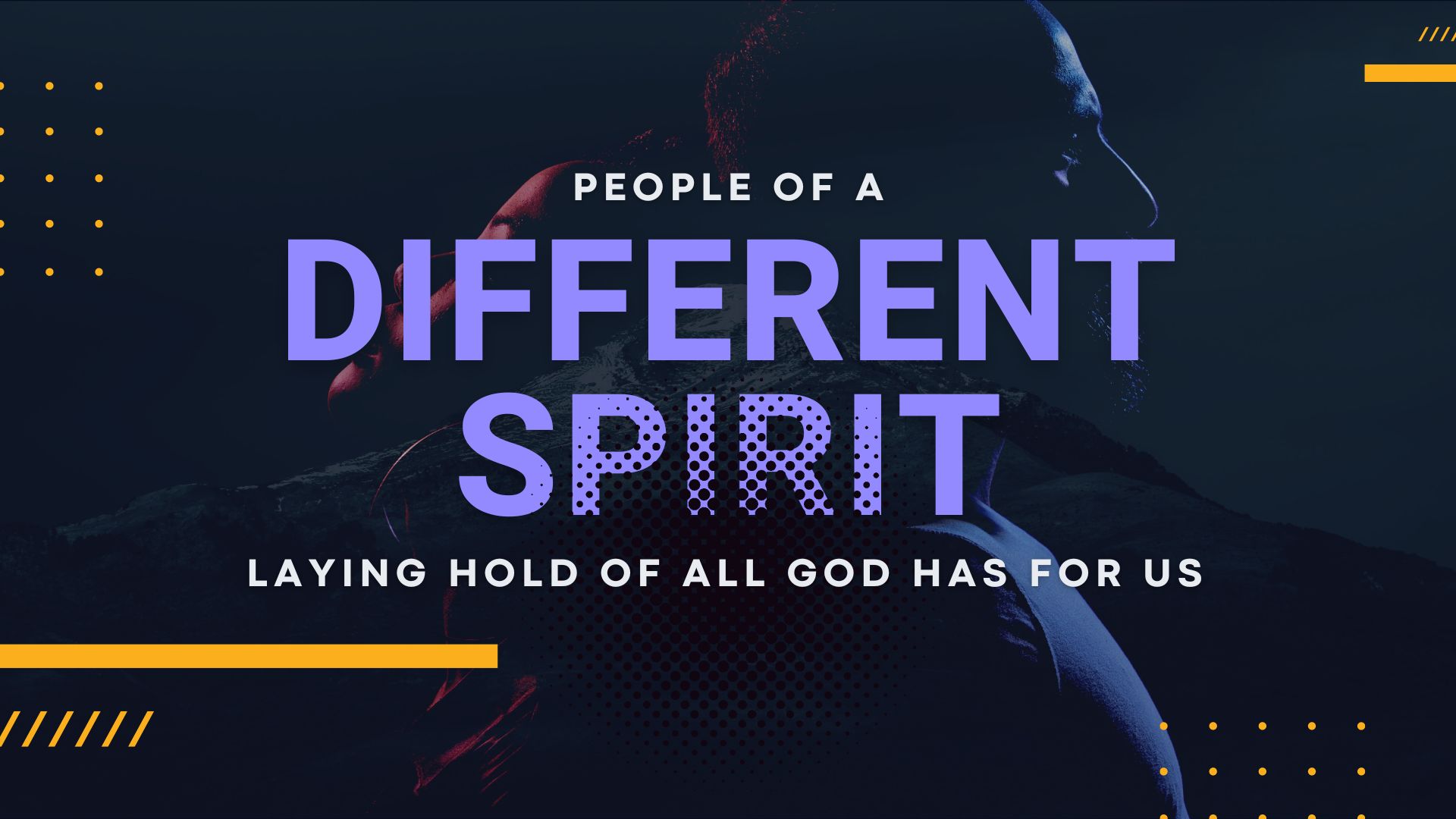 Remember people are indwelt with the Holy Spirit – expect them to have something to bring – most just need encouragement and clarity.WELCOME: Have fun, involve everyone, keep it moving.WORSHIP: Deliberately LEAD people into stepping out – most people appreciate specific guidance and feel released to know how to participate (eg let’s read a Psalm together and use the words to help us worship, let’s listen to this song, let’s sing now, let’s have a time of prophecy and hearing from God, if you feel you want to start a song please do). Encourage gifts!PRAYER: Weave into all you do, respond to things as they come up and help people by being specific (eg let’s all pray short prayers thanking God for a particular characteristic).WORD: Some folks would not have been there on Sunday – don’t worry too much about recapping, just dive into the questions. Splitting people into pairs/small groups with a specific question and a time frame can sometimes bring out the best discussion and involvement of everyone.KEY QUESTIONSOn Sunday, Roy said, that like us, Caleb would have experienced many challenges through which he had to persevere, including disappointments; delays; doubts; difficulties; and distractions.Have you experienced particular challenges which you found hard to persevere through?Did those experiences affect your passion for the Lord?Was your peace and joy affected?When Al preached, he spoke of how it was Caleb’s focus through the challenges which helped him maintain his passion. From Josh.14 Al pointed out that Caleb was focussedon what God had said – Josh.14 v.6on what God desired – v.8on what God had promised to give – v.12on what God would do – v.12Do you feel that you need to take steps to be more focussed on God’s promises than on life’s problems and pressures?Roy suggested that people of a different spirit see things differently, speak differently, support differently and submit differently.How are you inclined to see situations?Do you see the potential problems the potential possibilities?  Is what you say generally encouraging or do you make people’s hearts sink?Are you tenacious in holding on to God’s promises to you, despite contrary circumstances?Do you need to work at renewing your mind to be more in line with God’s perspectives?Would anyone like to share any personal promises from God not yet fulfilled, which you are still believing God for?What things help you to persevere in your believing for the fulfilment of God’s promises to you?In his preach, Roy pointed out how Caleb passed on a legacy of land to the next generation.In what ways do you already, or could you, advance God’s kingdom by investing into the lives of younger generations?  